กิจกรรมการยกย่องบุคคลต้นแบบด้านคุณธรรม จริยธรรม ประจำปีงบประมาณ 2562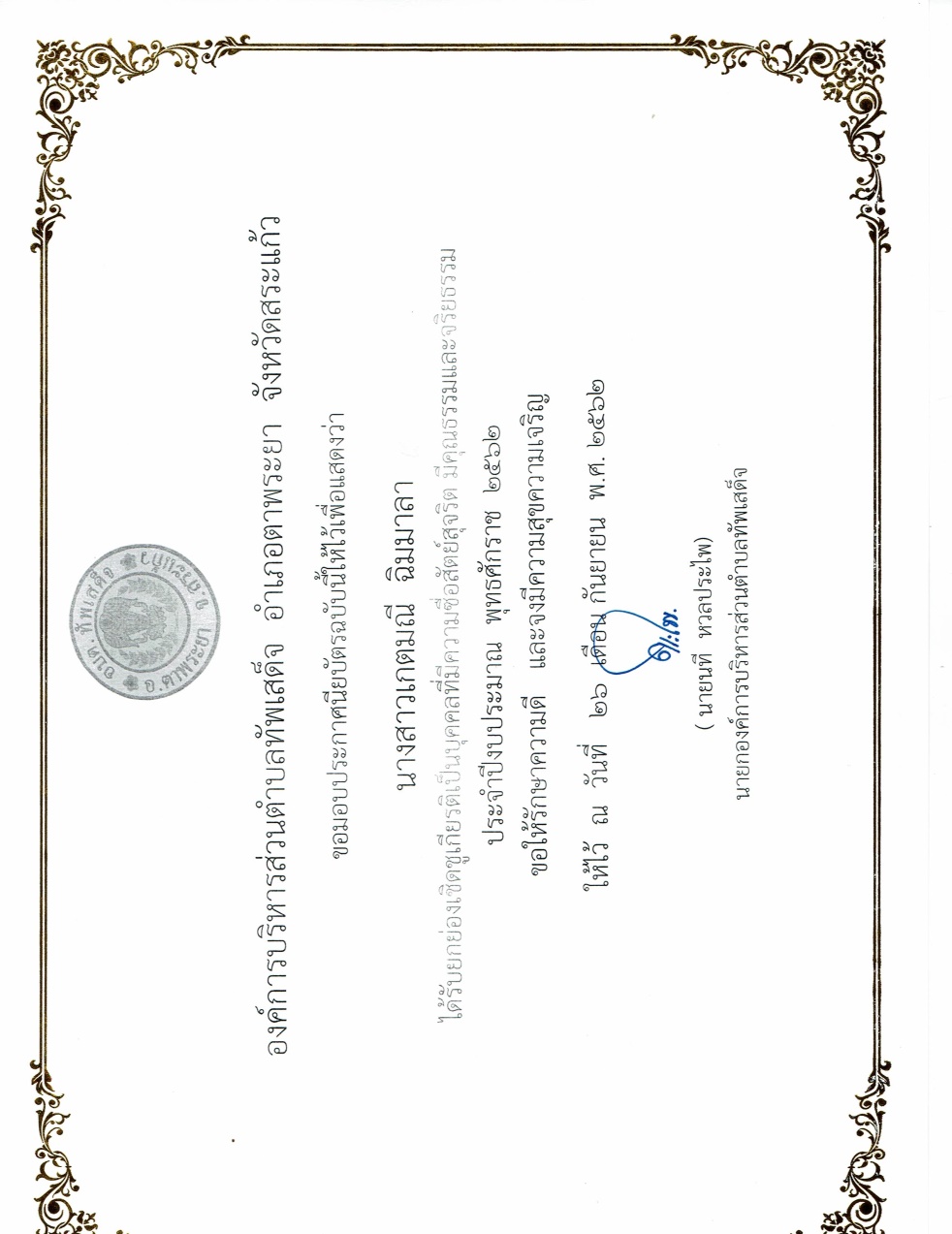 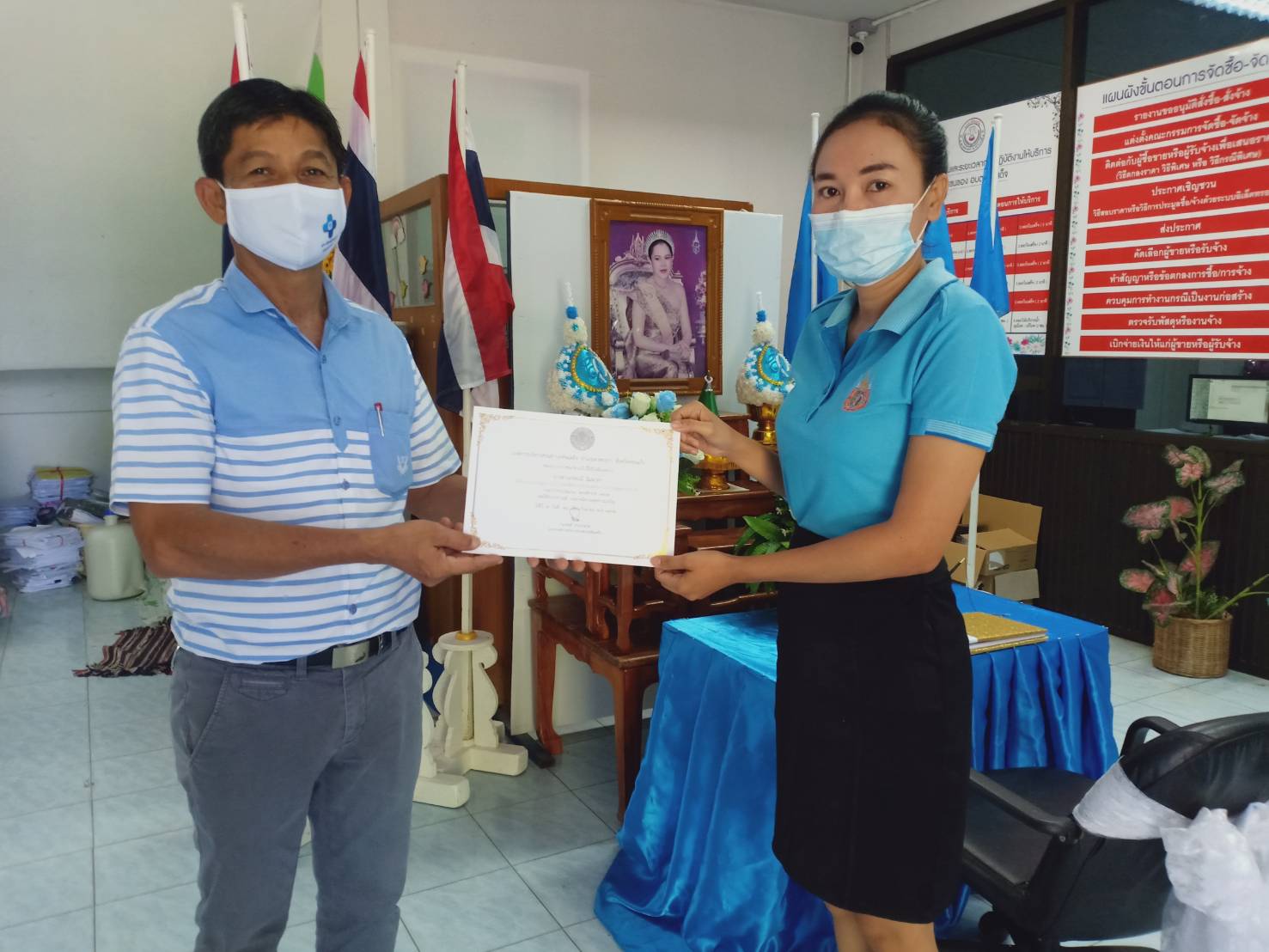 กิจกรรมการยกย่องบุคคลต้นแบบด้านคุณธรรม จริยธรรม ประจำปีงบประมาณ 2562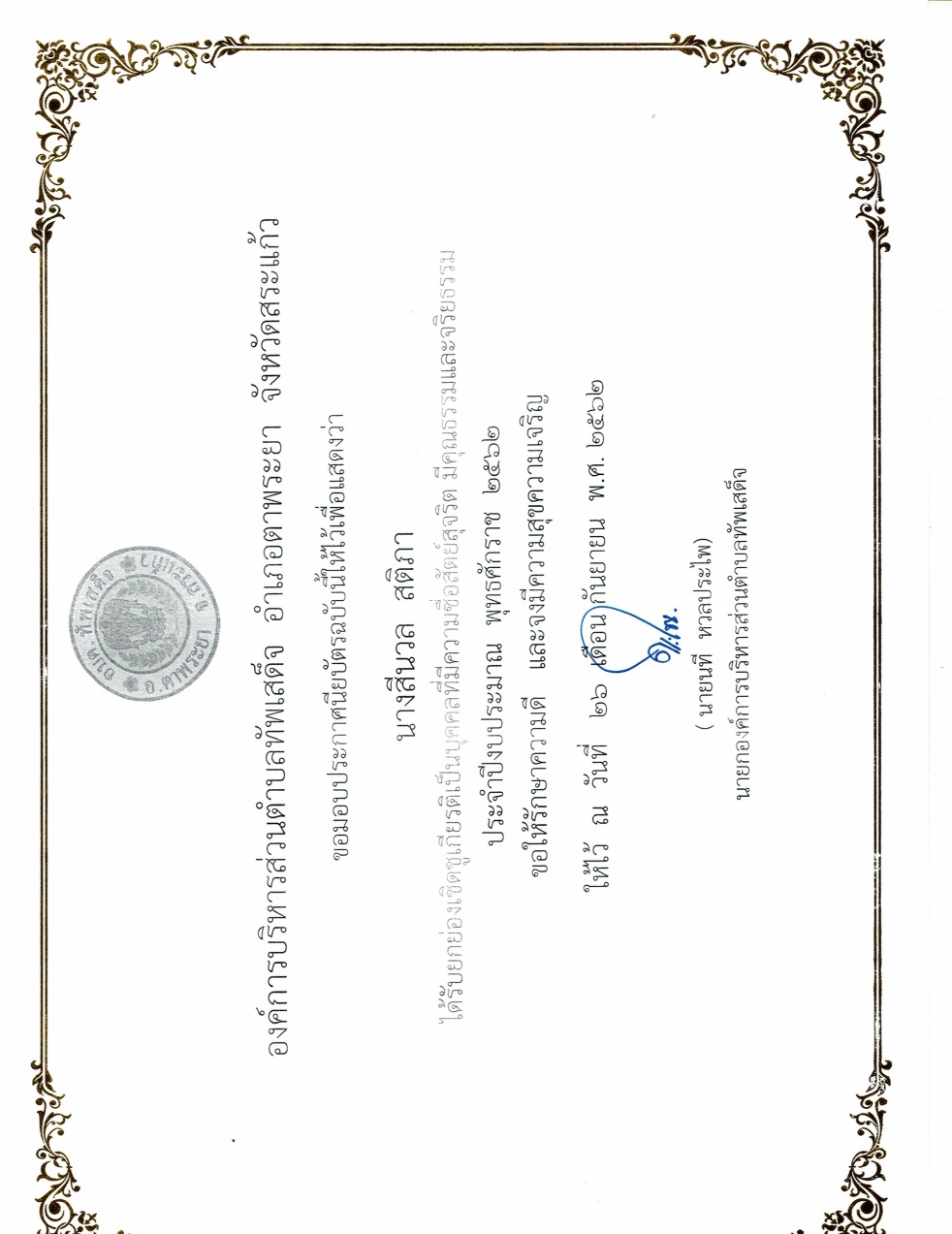 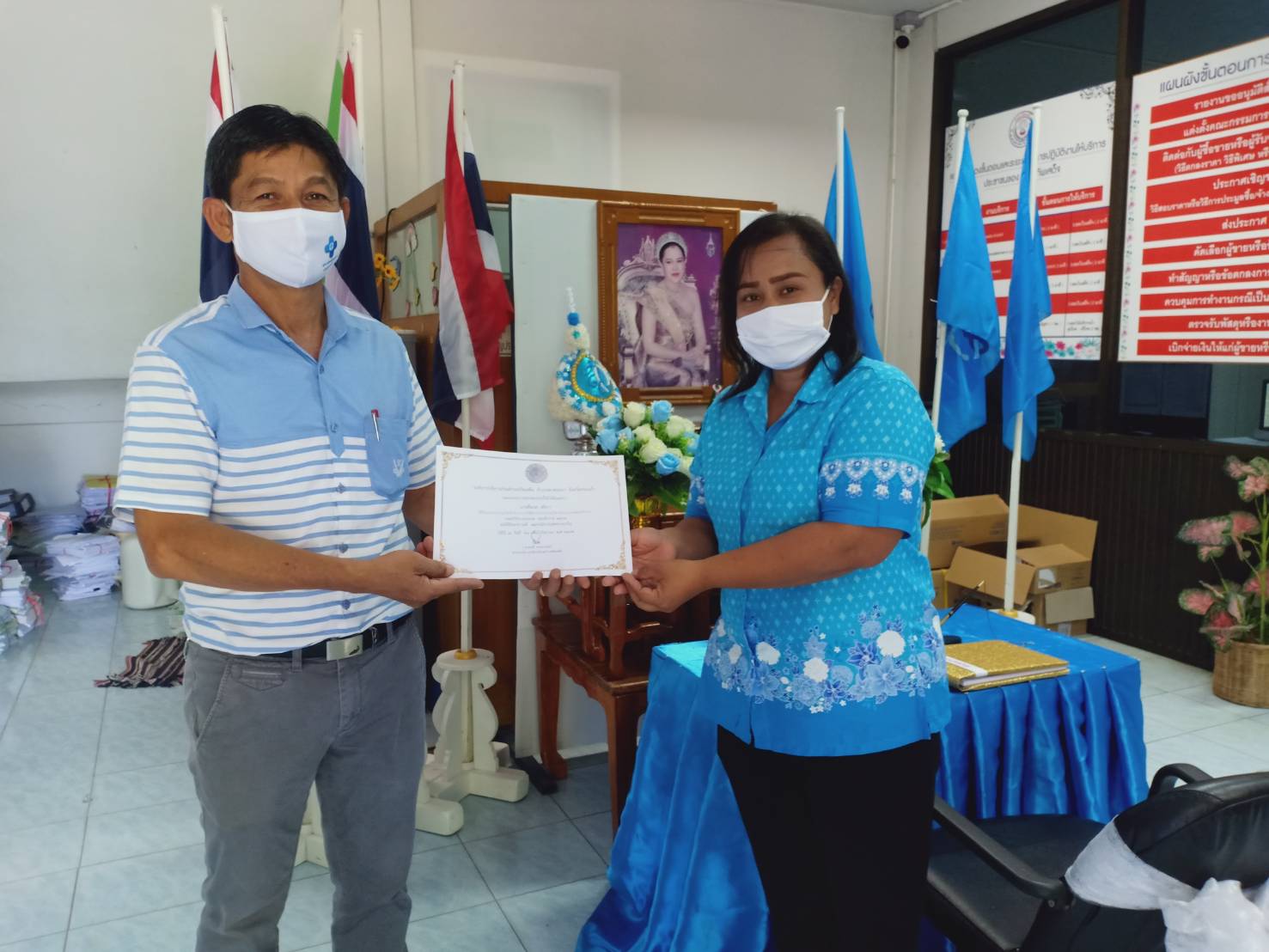 กิจกรรมการยกย่องบุคคลต้นแบบด้านคุณธรรม จริยธรรม ประจำปีงบประมาณ 2562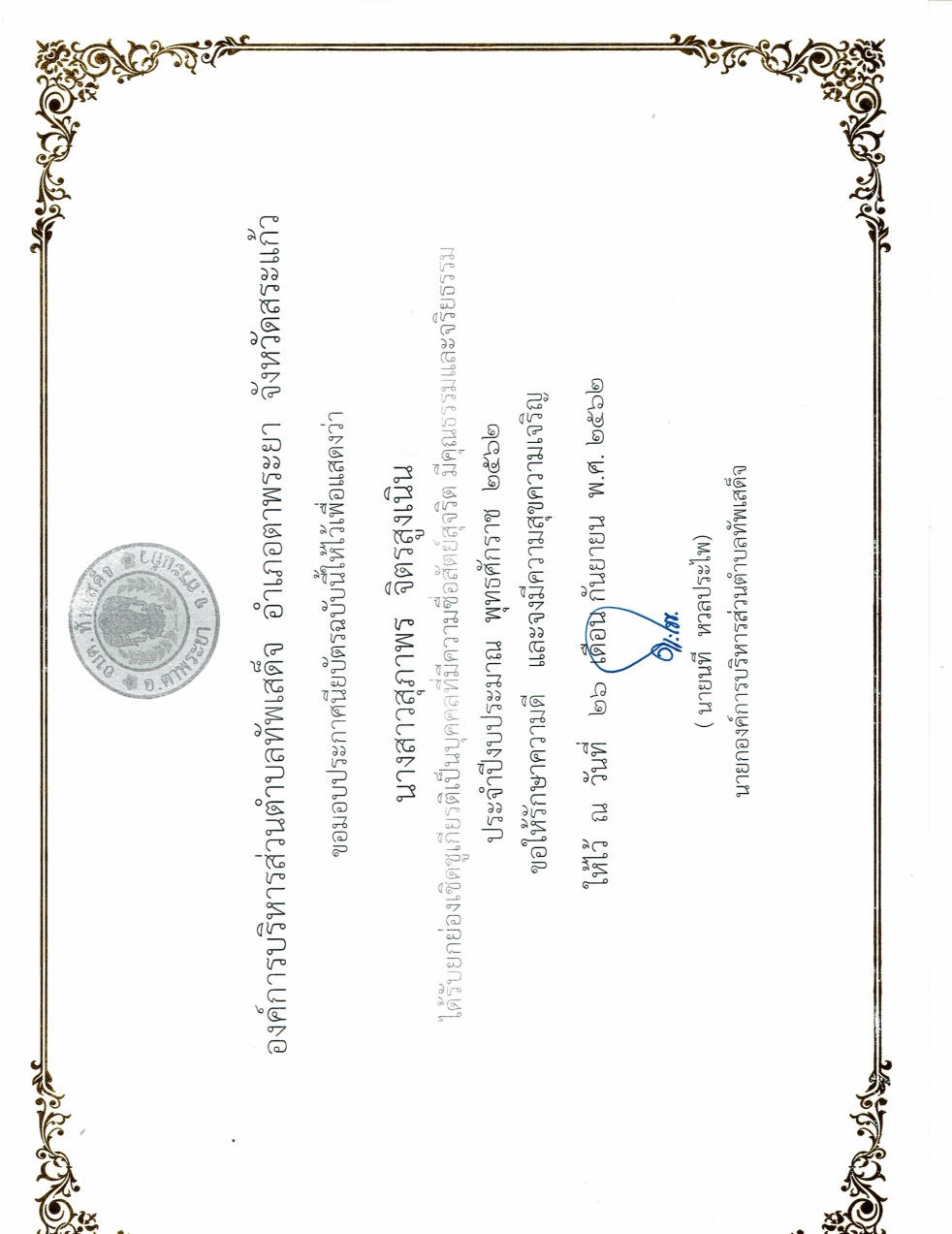 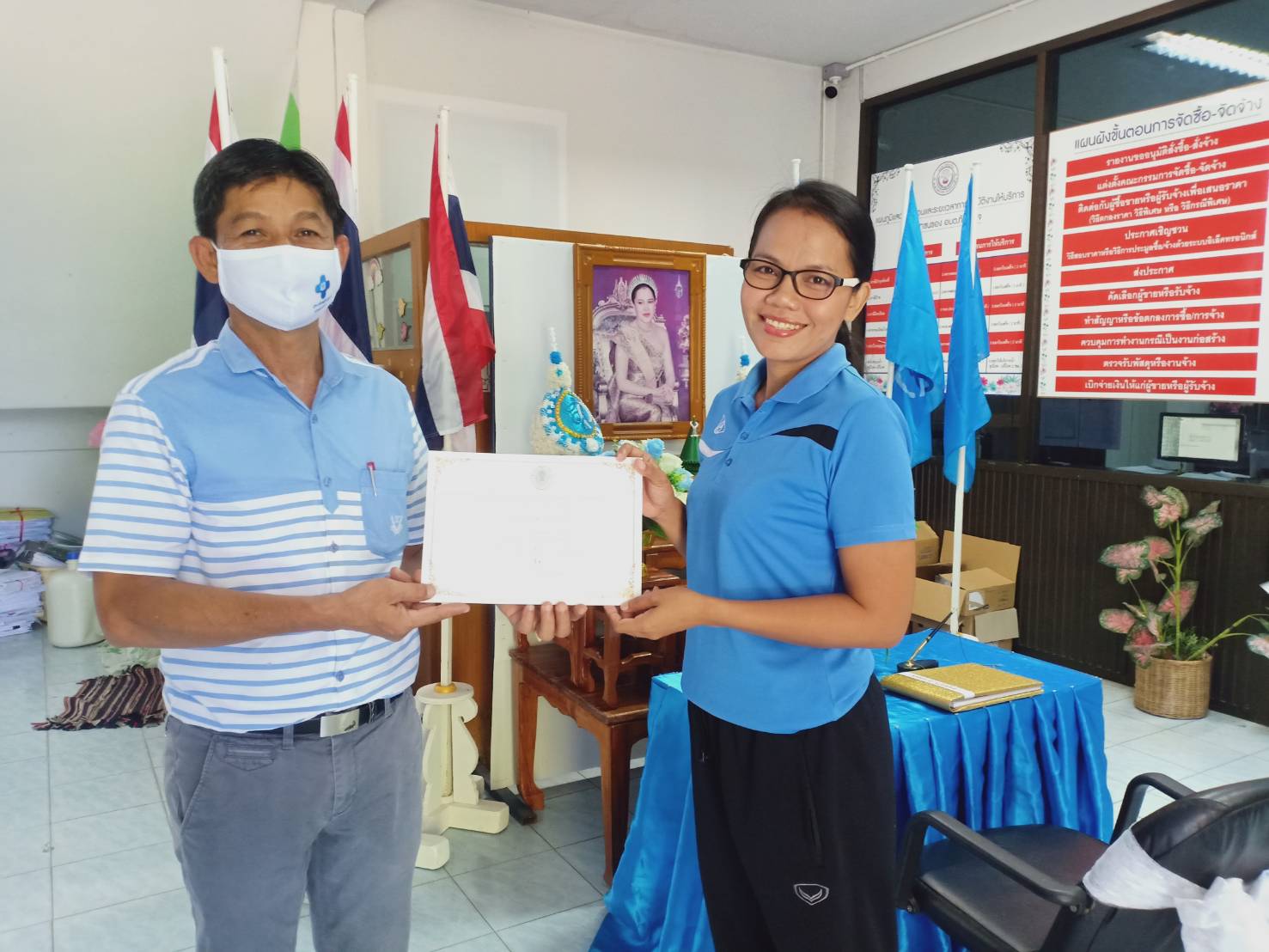 